A：May I help you? (1)B：I’m looking for a shirt.(2)A：Well(喔), this white shirt is nice.(3)B：How much is it?(4)A：It’s five hundred NT dollars.(5)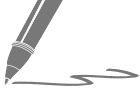 1.2.3.4.5.Who is looking for a shirt? (1) A (2) B (3) B’s friendHow much is the shirt? (1) 400 (2) 500 (3) 6001. What is your sister looking for? (以白貓詳答)2. This girl is looking for her father.(依畫線部分造原問句)3. Yes, they are looking for their desks. (依畫線部分造原問句)1. What color does your mom like?  She _________________brown.2. What are you looking for?  I’m looking for a _________________ (電腦).3. What is he looking for?  He’s looking for a black _________________ (襯衫).4. What color is your computer?  It is _________________. (綠色)5. What are your friends looking for?    They’re looking for a _________________  _________________ (好書).1. 你的鳥在找水嗎？2. 我們想要藍色。3. 他們的尺寸是多少？4. 這件襯衫多少錢？5. 我可以幫你忙嗎？英文中文1.2.3.4.5.句子第1題第2題第3題第4題第5題得分